ҠАРАР                                                                        ПОСТАНОВЛЕНИЕ      11 январь 2021 й.                                 № 2                   11 января 2021 г.        Абзай ауылы                                                                                                  с. АбзаевоВ соответствии с требованиями «Правил охраны линий и сооружений связи РФ», утвержденных Постановлением Правительства РФ  от 9 июня .  №  578  п о с т а н а в л я ю:Не проводить на территории Сельского поселения самовольное производство строительных и земляных работ, связанных с раскопкой, перемещением грунта в охранной зоне линейно-кабельных сооружений ПАО «Башинформсвязь».При необходимости производства строительных и земляных работ, организации, а также частные лица обязаны получить письменное разрешение (ордер) на право выполнения этих работ у архитектора  муниципального района.Строительные и земляные работы в пределах охранной зоны линейно-кабельных сооружений связи производить только по согласованию и с вызовом представителей ПАО «Башинформсвязь» в лице Эксплуатирующей организации:  ТЦТЭТ (Транспортный Центр Технической Эксплуатации Телекоммуникаций),ЛУ №1 ,     г. Уфа, ул. Рабкоров,  6/1,тел.:  8(347) 272-48-68 (звонок бесплатный).с.Месягутово , ул. Коммунистическая, № 24 , тел.: 8 (34798) 3-14-10.Довести до сведения должностных лиц и всех граждан, что виновные в нарушении вышеуказанных Правил, могут быть   привлечены к административной ответственности по ст.13.5. Кодекса Российской Федерации об административных правонарушениях, санкция которой предусматривает наложение  административного  штрафа.Кроме того, с лиц виновных в повреждении линий связи, взыскивается материальный ущерб, причиненный предприятию связи.Контроль над исполнением данного постановления оставляю за собой.                  Глава сельского поселения                                     Ф.С. Фатыхов                                              БашҡортостанРеспубликаһының Ҡыйғы  районы муниципальрайонының Абзайауыл Советы ауылбилǝмǝһе хакимиǝте(Башҡортостан  Республикаһының Ҡыйғы районының Абзай ауыл Советы хакимиǝте)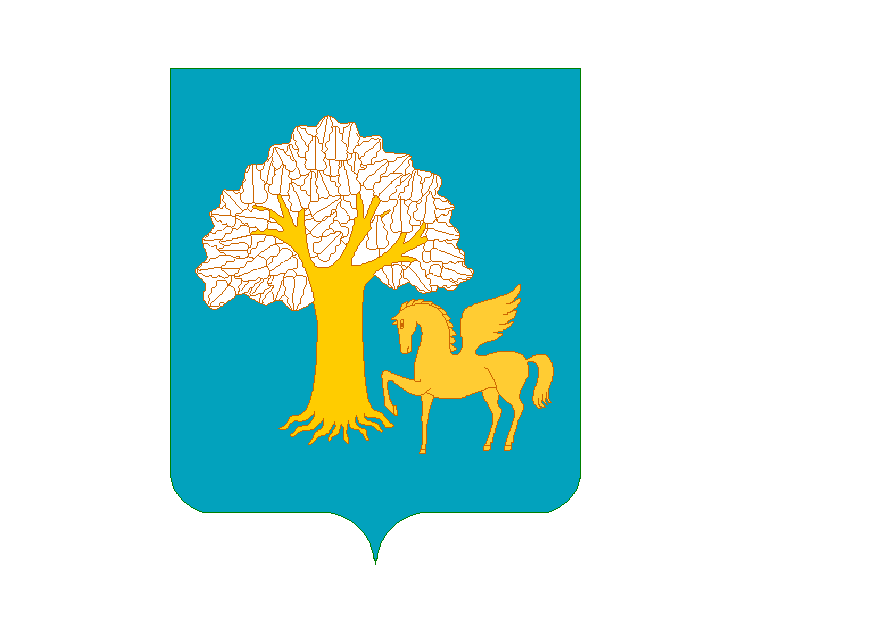 Администрациясельского  поселенияАбзаевский сельсоветмуниципального  районаКигинский районРеспублики Башкортостан(Администрация Абзаевского сельсовета Кигинского района Республики Башкортостан)